                                                                    دانشگاه علوم پزشکی و خدمات بهداشتی و درمانی زابل         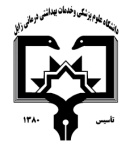                                                                                                     معاونت آموزشی                                                      مرکز مطالعات و توسعه آموزش علوم پزشکی دانشگاه علوم پزشکی                                                                                                                                                      فرم طرح درس روزانه*موارد مدنظر ارزشیابی: حضور فعال در کلاس       *    سئوالات کلاسی         *     امتحان میان ترم        *       پروژه درسی        *      کنفرانس – ترجمه            فعالیت علمی و گزارش کار           امتحان پایان نیمسال            *     سایر*منابع درسی مورد استفاده : فیزیکال فارماسی مارتین. آخرین ویرایش*هدف کلی درس : کاربرد علم فیزیک شیمی و ریاضی در علم داروسازی*شرح مختصری از درس : دانشکده:  داروسازی                                                                                                  نام مدرس:  فریده شیعه زاده                                                       رتبه علمی: استادیارنام درس: فیزیکال۱                                  کد درس:                                    نوع درس(تئوری /عملی): تءوری                                  تعداد واحد :  2                        میزان ساعت : ۱۲ جلسه (هرجلسه ۲ساعت)رشته تحصیلی فراگیران:  داروسازی                                                                    مقطع تحصیلی فراگیران :دکتری                                                       نیمسال ارائه درس: اول 1400-1401شماره جلسه اهداف اختصاصی (رئوس مطالب همان جلسه)اهداف ویژه رفتاری همان جلسه(دانشجو پس از ارائه درس قادر خواهد بود)حیطه ایجاد تغییرات پس از آموزش          ( شناختی،روان حرکتی،عاطفی) روش های یاددهی-یادگیریمواد و وسایل آموزشی تکالیف دانشجو 1-7انواع نیروهای بین ملکولیحالات مادهگاز ایده آلحالت مایعروش های مایع سازیآیروسول هاویژگی های فیزیکی مایعاتجامدات آمورف و کریستالیپلی مرفیزمXRDلیوفیلیزاسیونکریستال های مایعمایعات فوق بحرانیپلاسماآنالیزهای مبتنی برگرمادر این درس دانشجویان داروسازی با مفهوم یون مشترک و معادلات مربوط با آن ، عوامل موثر بر اسیدیته محلول های بافری،‌ظرفیت بافری و عوامل موثر بر آن و مفهوم تونیسیته و نقش آن در داروسازی آشنا خواهند شد.شناختیسخنرانی، تدریس مشارکتیکامپیوترتخته وایت بردویدئو پروژکتور و ....ارزشیابی کلاسی و امتحان پایان ترمشماره جلسه اهداف اختصاصی (رئوس مطالب همان جلسه)اهداف ویژه رفتاری همان جلسه(دانشجو پس از ارائه درس قادر خواهد بود)حیطه ایجاد تغییرات پس از آموزش          ( شناختی،روان حرکتی،عاطفی) روش های یاددهی-یادگیریمواد و وسایل آموزشی تکالیف دانشجو 8تعاریف محلولیت و انواع آنتفاوت محلولیت و انحلالانواع حلال هااختلاط نسبی مایعاتمحلولیت الکترولیت های ضعیف وتاثیر حلالروش های تعیین محلولیتپدیده ی توزیعدر این درس دانشجویان داروسازی با مفهوم محلولیت، محلول های اشباع و غیر اشباع آشنا می شوند. همچنین حلال های قطبی، غیر قطبی و نیمه قطبی مورد بحث قرار می گیرند. در ادامه پدیده ی اختلاط نسبی و کامل مورد بحث قرار می گیرند. عوامل موثر بر محلولیت الکترولیت های ضعیف،‌ت اثیر حلال ها و سورفاکتانت ها بر محلولیت،‌ تعاریف مختلف محلولیت و همچنین پدیده ی توزیع از جمله سایر مسایلی هستند که در این در مورد بررسی قرار خواهند گرفت.شناختیسخنرانی، تدریس مشارکتیکامپیوترتخته وایت بردویدئو پروژکتور و ....ارزشیابی کلاسی و امتحان پایان ترمشماره جلسه اهداف اختصاصی (رئوس مطالب همان جلسه)اهداف ویژه رفتاری همان جلسه(دانشجو پس از ارائه درس قادر خواهد بود)حیطه ایجاد تغییرات پس از آموزش          ( شناختی،روان حرکتی،عاطفی) روش های یاددهی-یادگیریمواد و وسایل آموزشی تکالیف دانشجو 9-10کمپلکس های کپوردینانسی و مفهوم عدد کوءوردیناسیونکمپلکس های ملکول های ارگانیککمپلکس های پلیمریInclusion complexesسیکلودکسترین هااتصال پروتءینیانواع نیروهاروش های آنالیزدر این درس دانشجویان داروسازی با مفهوم تشکیل کمپلکس و انواع آن آشنا می شوند. همچنین از شلات ها و تفاوت آن ها با کمپلکس های ارگانیک شناخت کافی پیدا می کنند. در ادامه با شناخت بیشتر کمپلکس های ملکولی نیروها دخیل در ساختار های آن ها را می شناسند و انرژی های دخیل در کمپلکس های دارو پلی مر را توصیف می نمایند. سیکلودکسترین ها مورد بحث قرار می گیرند و راه های آنالیز کمپلکس ها شناخته می شوند. در انتها نیز اتصال دارو با پروتپین های پلاسما شرح داده شده و ابعاد مختلف فیزیکی آن مورد بررسی قرار می گیرند.شناختیسخنرانی، تدریس مشارکتیکامپیوترتخته وایت بردویدئو پروژکتور و ....ارزشیابی کلاسی و امتحان پایان ترمشماره جلسه اهداف اختصاصی (رئوس مطالب همان جلسه)اهداف ویژه رفتاری همان جلسه(دانشجو پس از ارائه درس قادر خواهد بود)حیطه ایجاد تغییرات پس از آموزش          ( شناختی،روان حرکتی،عاطفی) روش های یاددهی-یادگیریمواد و وسایل آموزشی تکالیف دانشجو 11-12محلول های بافری:تعریفمعادله بافرظرفیت بافریبافرها در سیستم های بیولوژیکبافرهای داروییمحلول های ایزوتونیک:معرفیمحلول های ایزواسمتیکمحلول های ایزوتونیکمتدهای تنظیم تونیسیتهدر این درس دانشجویان داروسازی با مفهوم یون مشترک و معادلات مربوط با آن ، عوامل موثر بر اسیدیته محلول های بافری،‌ظرفیت بافری و عوامل موثر بر آن و مفهوم تونیسیته و نقش آن در داروسازی آشنا خواهند شد.شناختیسخنرانی، تدریس مشارکتیکامپیوترتخته وایت بردویدئو پروژکتور و ....ارزشیابی کلاسی و امتحان پایان ترم